RESUMEWORKING EXPERIENCE							Computer teacher still at RCLD DIWASH MUKHIA  			Research money power (R.M.P) Pvt LtdCONTACT  INFORMATIONBadamtam TeBich Kaman Po LebongDist-Darjeeling							CAREER OBJECTSMOBILE:						learning to new things by experience 8116657367/7479294647				people with upgread self more & extra							Knowledge.E-MAIL ID:mukhiadiwash@gmail.comPERSONAL DATA:					MAIN ACTIVITIES & RESPONSIBILITIESDate Of Birth: 23 Nov 1992				•Tech to student with theory & practical									Sex:Male						•Easily Handel  to  Internet Cyber						Nationality : Indian					•Easily Handel to Office work 				LANGUAGES KNOWN:				EXTRA QUALIFICATIONS:		English,Nepali & Hindi					•Basic Knowledge Of ComputerRead,Write & Speak					  												•Diploma In Financial Accounting	INTERESTS:Make to successful career  				•Advacne Diploma  In Computer 							  Application  STRENGTHS:Self Confidence With Since		`				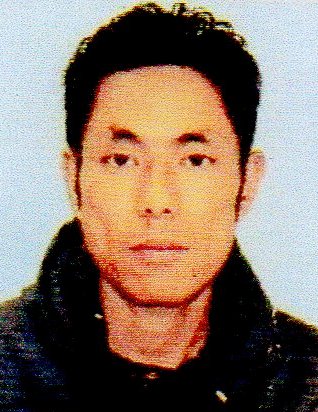 